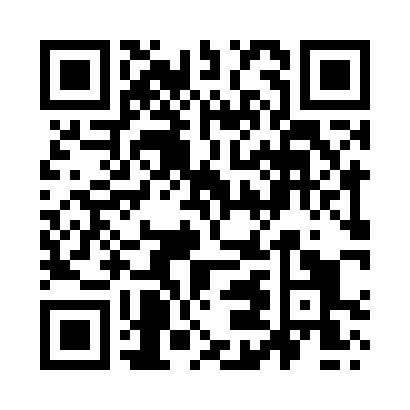 Prayer times for Little Marlow, Buckinghamshire, UKMon 1 Jul 2024 - Wed 31 Jul 2024High Latitude Method: Angle Based RulePrayer Calculation Method: Islamic Society of North AmericaAsar Calculation Method: HanafiPrayer times provided by https://www.salahtimes.comDateDayFajrSunriseDhuhrAsrMaghribIsha1Mon2:584:501:076:439:2411:152Tue2:594:511:076:439:2311:153Wed2:594:511:076:439:2311:154Thu3:004:521:076:439:2211:155Fri3:004:531:086:439:2211:156Sat3:014:541:086:429:2111:147Sun3:014:551:086:429:2111:148Mon3:024:561:086:429:2011:149Tue3:024:571:086:429:1911:1410Wed3:034:581:086:419:1811:1311Thu3:044:591:096:419:1811:1312Fri3:045:001:096:409:1711:1313Sat3:055:011:096:409:1611:1214Sun3:065:021:096:409:1511:1215Mon3:065:041:096:399:1411:1116Tue3:075:051:096:389:1311:1117Wed3:075:061:096:389:1211:1018Thu3:085:071:096:379:1111:1019Fri3:095:091:096:379:0911:0920Sat3:095:101:096:369:0811:0921Sun3:105:111:096:359:0711:0822Mon3:115:131:096:359:0611:0723Tue3:125:141:096:349:0411:0724Wed3:125:151:096:339:0311:0625Thu3:135:171:096:329:0111:0526Fri3:145:181:096:329:0011:0527Sat3:145:201:096:318:5911:0428Sun3:155:211:096:308:5711:0329Mon3:165:231:096:298:5511:0230Tue3:175:241:096:288:5411:0131Wed3:175:261:096:278:5211:01